Hello! Lepo pozdravljeni! Upam, da se dobro počutite! 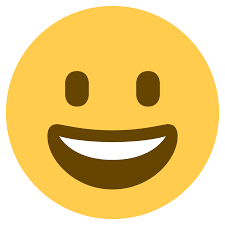 Danes ponovimo števila do 20.V zvezke prepišete naslednje:NUMBERSone                                                                          11-eleventwo                                                                          12-twelvethree                                                                       13- thirteenfour                                                                         14-fourteenfive                                                                          15-fifteensix                                                                            16-sixteenseven                                                                      17-seventeeneight                                                                       18-eighteennine                                                                        19-nineteenten                                                                20-twentyNa naslednji povezavi lahko vadite števila do 20.https://www.liveworksheets.com/worksheets/en/English_as_a_Second_Language_(ESL)/Numbers/Numbers_1-20_ep32123tj      Sem prepričana, da vam bo uspelo!Se vidimo kmalu v šoli! Goodbye!       Your teacher Tatjana                                                       